                                                                                                                        Starcza, dnia 01.12.2011r.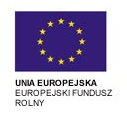 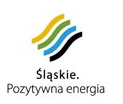 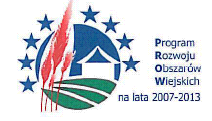 Dotyczy: przetargu na budowę budynku świetlicy wiejskiej w miejscowości                WłasnaZapytanie:Dotyczy przetargu pn: Przebudowa hali segregacji odpadów wraz ze zmianą sposobu użytkowania  na halę warsztatowąNumer postepowania: 08/ZDiSK/2011Prosimy o informację czy Zamawiający uzna za spełniony warunek dotyczący wykonania co najmniej jednej roboty  budowlanej zgodnie z pkt. 6, A ppk. 2 SIWZ jeśli wykonawca przedłoży referencje na ,,Wykonanie przebudowy północnej części hali nr IV  polegającej  na adaptacji pomieszczeń dla potrzeb Laboratorium Badań Właściwości i Struktury Materiałów’’, w tym dla potrzeb nowego  mikroskopu S/TEM dla potrzeb Instytutu Metalurgii Żelaza                             w Gliwicach (zadanie obejmujące swym zakresem roboty budowlane i instalacje – co., elektryczne, wod- kan, gaz, sprężone powietrze, wentylacja                                    i klimatyzacja).Odpowiedź:Informuję, że przetarg pn.: ,,Przebudowa hali segregacji odpadów wraz ze zmianą sposobu użytkowania na hale warsztatową’’ nie został o głoszony przez Gminę Starcza.                                                                                                                      Starcza, dnia 01.12.2011r.Dotyczy: przetargu na budowę budynku świetlicy wiejskiej w miejscowości                WłasnaZapytanie:Na rysunku nr 8 ,,zestawienie projektowanej stolarki’’ w oknach oraz drzwiach balkonowych widoczne są szprosy. Prosimy o informację czy szprosy należy uwzględnić w wycenie stolarki, ponieważ ma to wpływ na jej cenę. Czy mają to być szprosy zewnętrzne czy wewnętrzne, jakiej szerokości. Odpowiedź:W wycenie stolarki okiennej dla budynku świetlicy wiejskiej we Własnej nie należy uwzględniać szprosów. Zapytanie:Prosimy o podanie wymiarów dla schodów strychowych systemowych. Na rys. ,,rzut parteru’’ zaznaczono ,,otwór w stropie na schody systemowe’’, nie podano wymiarów otworu.Odpowiedź:Wymiary otworu w stropie na schody systemowe  w budynku świetlicy wiejskiej w miejscowości Własna-  70 x 140 cm.